Copies forwarded to:The Registrars of all Indian Universities for favour of giving due publicity to the above notification. The Editor, Directorate of Advertisement and Visual Publicity, , . The Special Officer, AU Campus at Vizianagaram. The concerned Heads of the Departments of University Colleges The Director,  Education, AU.The Hony. Librarian, Dr. V.S. Krishna Library, AU.The Hon. Director, Computer Centre, AU The Chief, Employment Information & Guidance Bureau, AU.The Editor, Campus News, AU.The Secretary to Vice-Chancellor and PA to Registrar, AU.A.I, A.III and AIV Sections, AU.The Director, Press & Publications, AU.The Sales & Publications Officer, Association of , AIU House, 15 Kotia Marg, New Delhi-110002.OOF. / Spare (10).Copies forwarded to:The Registrars of all Indian Universities for favour of giving due publicity to the above notification. The Editor, Directorate of Advertisement and Visual Publicity, , . The Special Officer, AU Campus at Vizianagaram. The concerned Heads of the Departments of University Colleges The Director,  Education, AU.The Hony. Librarian, Dr. V.S. Krishna Library, AU.The Hon. Director, Computer Centre, AU The Chief, Employment Information & Guidance Bureau, AU.The Editor, Campus News, AU.The Secretary to Vice-Chancellor and PA to Registrar, AU.A.I, A.III and AIV Sections, AU.The Director, Press & Publications, AU.The Sales & Publications Officer, Association of , AIU House, 15 Kotia Marg, New Delhi-110002.OOF. / Spare (10).ANDHRA UNIVERSITY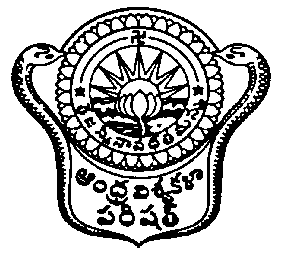 VISAKHAPATNAM – 530 003Advt. No. T.S.4/2017, Dated 29-12-2017RECRUITMENT NOTIFICATIONApplications in the prescribed form are invited for PROFESSOR posts in the Departments' Chemical Engineering-1; Civil Engineering-1; Computer Science & Systems Engineering-1.The prescribed application form, qualifications, scales of pay attached to the post etc., (as per the  G.O.Ms.No.38, dated 23-06-2016), registration fee and other details can be had from the University website : www.andhrauniversity.edu.in.    The last date for receipt of the duly filled in application is 31-01-2018.The University reserves the right to fill or not to fill any of the post(s) without giving any reason whatsoever.PROF. V. UMA MAHESWARA RAODt: 29-12-2017                                                                                                       REGISTRARANDHRA UNIVERSITYVISAKHAPATNAM – 530 003Advt. No. T.S.3/2017, Dated 29-12-2017Applications in the prescribed form are invited for the following ASSOCIATE PROFESSOR  and ASSISTANT PROFESSOR  posts reserved for candidates belonging to BACKWARD CLASSES to clear the unfilled vacancies.ASSOCIATE PROFESSORS:-GROUP III (ENGINEERING): Chemical Engineering–1(BC-B-W), Engineering Physics–1(BC-B-W), Mechanical Engineering–1(BC-B-W).ASSISTANT PROFESSORS:-GROUP I (ARTS) :  Yoga & Consciousness-1(BC-A) (GROUP II (SCIENCES): Nuclear Physics-1(BC-A-W) GROUP III (ENGINEERING): Electrical Engineering-1(BC-B-W), Engineering Physics-1(BC-D-W), Metallurgical Engineering-1(BC-A)The prescribed application form, qualifications, scales of pay attached to the post etc., (as per the  G.O.Ms.No.38, dated 23-06-2016), registration fee and other details can be had from the University website : www.andhrauniversity.edu.in. The last date for receipt of the duly filled in application is 31-01-2018.The University reserves the right to fill or not to fill any of the post(s) without giving any reason whatsoever.PROF. V. UMA MAHESWARA RAODt: 29-12-2017                                                                                                      REGISTRAR